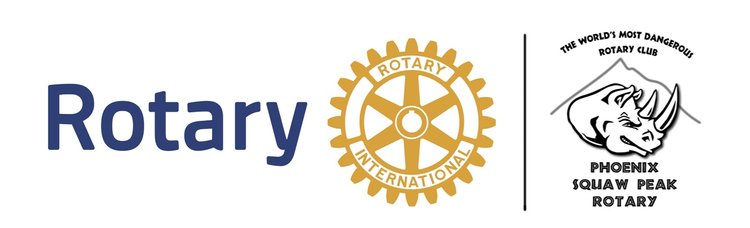              Routinely Innovative, Never Ordinary     Skeeter McFee 31st Annual Golf Tournament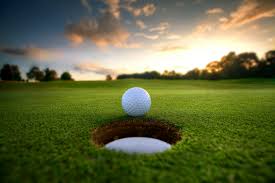 WHEN: Saturday April 27, 2019 7:00am  - Shotgun Start  Registration 6:00am – 7:00am - Lunch starts at 12:15pmWHERE: StoneCreek Golf Course – 4435 E. Paradise Village Pkwy Phoenix, AZ 85032INCLUDES: Lunch, Beer, Dry-Fit Golf Shirt, Giveaways, Raffle, Prizes – 1st place, 2nd place 3rd  place, Hole in One and AuctionCOST: Single Golfer - $150  and Foursome - $600 Ask about Sponsorships PackagesSign Up : https://www.eventbrite.com/e/31st-annual-memorial-skeeter-mcfee-golf-tournament-tickets-54716436334Or Mail in the Attached Form with a CheckFor Questions - Contact: Gene Keller, Golf Chair – 602-481-9674 or Ben Little, Club President – 602-361-7631